Inviting someone to go somewhere  Telephone Conversationもしもし。。。。さん　ですか。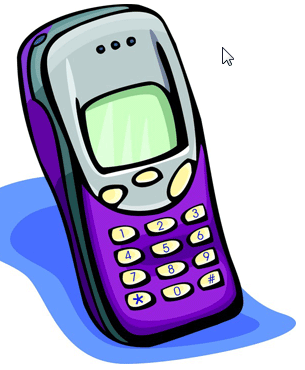 はい、　そう　です. おげんきですかはい、　げんき　です。じゃ、。。。。。に。。。。。行きませんか。。。。。。ですか。はい、いいですね　いきましょう。何時に行きましょうか。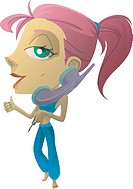 じゃ、。。じ　はどうですかA.いいですよB.じゃ、。。。。。に。。。。。で　あいましょう。じゃまたね。B.じゃまた。